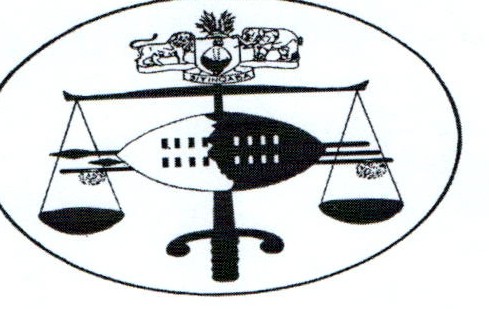 HELD AT MBABANEIN THE HIGH COURT OF ESWATINICASE No . 146/2022In Matter bet ween:REXAndSEBENELE MAGONGONeutral citation:	Rex	v Sebenele Magongo (146/22) SZHC 291[2022] (20.10.2023)CORUM: Magagula ZDate heard:	22.08 .23 & 19.09.23Date delivered:	20.10.23Summary:Sentence:Criminal Law - Culpable Homicide - accused charged with Culpable Homicide- Accused Pleading guilty- sta tement of agreedfacts presented-	Ac use d found guiltyof the charge.Courtcon sidered rage of sentencing - Interest of society not be served by wholly custodial sentence.Accused sentenced to 7 000 .00 fine or 5 years imprisonment.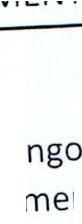 [2]Homicide. It is alleged in the in 1ctment as fo llo w s;"In that upon or out the 16th March 2022 and at or near Mbadlane area i the Lubombo Region, the said accused person did unto ully and negligently kill one Thabi so Magongo by stra ulating him and did thereby commit the crime of Culpable / omicide"When the  accused was arraig	d in court on the 22nd August 2023 duly assisted by Counsel, he plead I guilty to the charge.[3] The Crown accepted the plea d informed the court that a st at ement of agreed  facts  would  be  filed.,     n   the      1  9  t h September  the  statement  of agreed facts was filed  and  th  Crown  further  submitted  a  photo  album with pictures taken from the ne, a post-mortem examination report, a statement made by the accu . d before judicia l officer, Lungile Shongweof  the  Siteki Magistrate cour	the affidavit of 7379 Detective Constable Thembinkho si Hlandze, two I amsung cellphones and all these wereadmitted into evidence by co Ient.[4]The st at ement of agreed fac w hose contents were confirmed  by both the accused and his counsel s read into the record as follows:The accused and the decease are brothers. The accused was home with his mother when the deceas  came home with one Ncamiso  Ndzinisa. The deceased borrowed the cused's house key and went to the house. The accused who wanted o charge his phone followed him and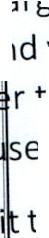 proceeded to  retrieve the cdeceased was in the kitchen deceased refused to hand o with which he poked the acerger from his bedro om. At  that time  the d when accused asked for his key back, the r the keys and picked up a "brick" hammersed and challenged him to a fight.[5]    The deceased proceeded to ·   the accused on the head with the hammer. A st r uggl e ensued between t two until they were separat ed by Ncam iso Ndzini sa and accused's mot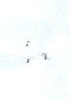 [6][7]The deceased who was suf ring from so m e sort of mental disorder was encouraged by the mother I take his m edicatio n and also admonished to refrain from taking alcoh I   becau se he was noticeably drunk.Accused went back into th house and locked himself in. The deceased managed to unlock the mai oor, entered into the house, armed himself with a bush knife and went to the accu sed' s bedroom demanding that they fight until either of th m died. Sadly, that is what happen ed. The deceased went on to attac I he accused who lost h is temper and fought back. He st r angulat ed the d eased until he died.When the accused realised hat the deceased  was no longer struggling, he info rmed the elders wh came to see for t hem selves and concluded that the deceased was dea The alarm was r aise d, neighbours came to assist and member of the P li ce Service were called.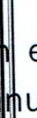 The report on post-m o rt e death was "death due to mexamination concluded that the cause of ual strangulation"[10) I am of the considered view at the Crown has in the statement of agreed facts as well as the accused own plea of guilty, proved its case beyond reasonable doubt . The accu d  is accordingly found guilty of the offence of Culpable Homicide.[11) The verdict  was pronounce  in  court  on the 19th September  2023.  The acc used bail was then term ated in accordance with Section 145 of  the Cr im ina l Procedure and Evid ce Act 67/1938 and remanded into custody pending sentenceJUDGEMENT ON SENTENCEIn Mitigation of sentence it as subm it t ed on behalf of the accused that he is a first offender, had hown remorse  by  pleading  guilty  and  not wast ing the court's time, he ad a wife and two  very young children who all depended on him for ma1 t enance ; t his he did by doing odd jobs for a living.[13) It  was further  submit t ed th  the court should take into account the  fact that the deceased w as the a r esso r who first st ruck the accused with the brick hammer then challen d him to a fight while brandishing  a  bush knife.'In considering what is appro riate sentence, the court is guided by the wise words of Holmes JA in S	Rabbie 1975 (4) SA 855 where he said;"Punishment sh  Id fit the  Criminal  as  well as the  crime, be fair to  society d  be  blended  with  a  measure  of  mercy acco rding to the I ircumstances"Against the accused's person interest of society. A life was accused acted differently su being alive to the fact that t an "arm-chair critic.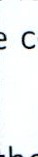 circumstances, the court must balance the st in circumstances where perhaps had the loss could have been avoided . This, I say court shou ld avoid taking the position ofIn S v Zinn 1969 SA (2) at 54	he court admonished that;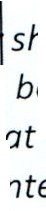 11 A Judicial offic of anger becaus him to achieve t criminal and the object of sentenshould not approach punishment in a spirit being human, that will make it difficult for t delicate balance between the crime, the terests of society which is his task and the ng"[17) And in S v Rabbie (supra) a 865, the  court  cautions that  punishment should not be approached in spirit of anger "because he who comes to punishment with a wrath w never hold that middle course which lies between too much and too I tie"[18) In this jurisdiction sentencin rends are such that sentences for Culpable Homicide range from zero to en years with each sentence reflecting the seriousness of the off ence. he appeal court had this to say in Musa Kenneth Nzima v Rex Crimin I Appeal no. 21/2007:"There  are  ob·   usly   varying   de gree s   of   culpability   in Cul pable Hamic e offences.  This  court  has  recognised  this and in  confirmi a  sentence  of  10  year's  imprisonment  in what it de scri d  as  an  extraordinarily  serious  case  of culpable homici I said that the sentence was proper for  an offence "at  "he      ost serious end  of  the  scale of  such a crime"{See  Bongani  umsani  Amos   Dlamini   v   Rex   case no.12/ 2005 ). A ntence of 9 year's seems to me also to be warranted in cu able homicide conviction only at the most serious end oft   scale of such crimes. It is certainly not  one to be imposed i     very such con viction. The present appeal is,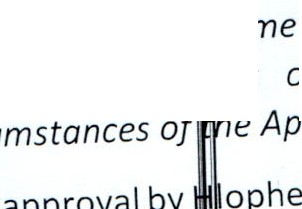 ·.one such case. A re fe rred , it seem the individualrt from the misdirection to which I earliero me that insuffi cient weight was given to cts  of   the   case   and   to   the   personal e Appellant"[19]		Also quoted  with approval by	ophe J (as he then was) in Re x v M pendulo Bonny Ginindza {1 67 /2017) [ 1 20] SZHC 77 .[20][21]It seems to me that the offen scale and a custodial senten the appropriate sentence. A Mpendulo Bonny Ginindza ( with money, there are inst custodial one should be serioThe present matter is, in my the circumstances of the accused and interests of so custodial sent ence. Factors aggressor, had armed hims ready to fight to the end, t offence and though his acti self defence, he was defendi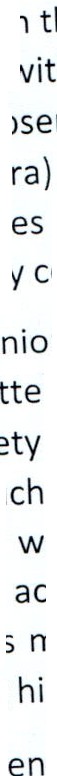 in this matter is on the lowest end of  the s without the option of a fine may not be bserved by Hlophe J (as he then was) in pra) "Even though life cannot be bought ces where an  alternative  sentence  to  a ly considered and perhaps even imposed"inion, once such inst ance and I believe that tt er, the personal circumstances of  the ety may not best be served  by a wholly uch as that the deceased was the init ial with a bush knife and declared himself accused pleaded guilty to a very serious s may have fallen short of the defence ofhimself.In the  result the following se	enced is passed against the accused.The accused is s	tenced to a fine of E 7 000.00, in default ofisonment for a per iod of 5 years.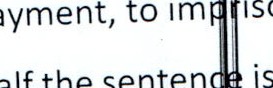 Half the senten is suspended for a period of (3) thre e years on the conditi that the accused is not conv ict ed of an offence in whic violence is an elem ent .On application by Counsel f the  accused, there being no objection from the Crown the bail deposit i the su m of E 3 000.00 paid by the accused on 25t h March 2022 is conveIed to be part of the fine.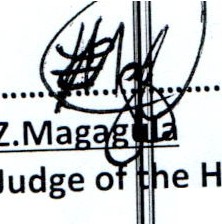 e High Court'	<Appearances:For the Crown - B.Fakudze (DPP's Cham ber s} For the Defence - M. V Nxumalo